WHITEHAVEN TOWN COUNCILClerk and Responsible Financial Officer:  Marlene JewellTelephone: 01946 67366Chairman:	Councillor C MaudlingTo: Members of Whitehaven Town CouncilYou are duly SUMMONED to attend a MEETING of WHITEHAVEN TOWN COUNCIL which will be held in THE BEACON PORTAL at THE BEACON, WHITEHAVEN on Thursday 27th April 2023 at 6.00 pmSigned .../0	---   ·····Dated.:?.·:\.  .t···A.p..	...?.f:?.. 3Marlene Jewell, Clerk and Responsible Financial OfficerAGENDAApologies for AbsenceDeclarations of InterestTo receive declarations of interest by elected Members in respect of Agenda items.If a Member requires any advice on any item involving a possible declaration of interest which could affect his/her ability to speak and/or vote he/she is advised to contact the Clerk at least 24 hours in advance of the meeting.Public ParticipationMinutes of the Council Meeting held on 30th March 2023Planning ApplicationsFinance ReportMembership Renewal of CALCInsurance RenewalWCSSG - Councillor Dinsdale to give a reportPainting Competition - Clerk to give a reportOffice Accommodation Update - Clerk to give a reportGas/Electricity Supply ContractCouncillor Ward MattersDate and Time of Next Meeting IN PRIVATEApplication for Grant - TFCWC  WHITEHAVEN TOWN COUNCILMinutes of the Council Meeting held on the 30th March 2023Present: Councillor E Dinsdale (Deputy Mayor in the Chair); Councillor J Carr; Councillor R Gill; Councillor C Hayes; Councillor B O'Kane; Councillor R Redmond;M. Jewell, Clerk and Responsible Financial OfficerV. Gorley, Assistant Clerk Members of the Public2217/23	Apologies for AbsenceApologies for absence were received from:-Councillor C Maudling Councillor G Dinsdale Councillor J Rayson Councillor G RobertsAttendance at Event On holidayWork commitments illIt was proposed by Councillor Hayes and seconded by Councillor Carrthat the apologies for absence be accepted and noted. A vote was held and it was unanimouslyRESOLVED - That the apologies for absence be accepted and noted2218/23	Declarations of InterestThere were no declarations of interest2219/23	Public ParticipationA member of the public (FC) said she lived in Queen Street near the Doctors surgery and was a member of the Whitehaven Tidy Town Committee and that they were trying to raise some money for that area and were going out on Sunday to tidy up and wondered if the Town Council would be able to support them with any help for that area and asked what the proposals were for the Council's own building as regards the outside as they were trying to get the area all tidied up.She said she knew the Council had planning permission for the building. Shesaid she was decorating her own property at the moment and a Councillor had been to have a look at the empty property next door to her and they were just wondering if the Town Council could do anything to help them clean the area especially as it was close to the Council Offices.Councillor Gill said if they went to the Office they could fill in a form for a grant up to £1,000 or the form could be downloaded from the Council's website. The Clerk asked if the organisation was properly constituted- if it had a Secretary, Chairman and Bank Account and it was confirmed that it did. Councillor Gill said another option was to see their Town Councillor as each Town Councillor had £2,000 to spend on worthwhile causes in their Ward. (FC) said it might be just help that they needed rather than money and asked about when the other old buildings were going to be decorated and tidied up in the Town. The Clerksaid the Council's building would be renovated inside and outside and would be painted a marine colour.Councillor O'Kane gave some advice and said that if in the meantime they suddenly found they did need some help the Council met on a monthly basis and so they had a month to contact Councillor Maudling and then approach the Clerk.2220/23	Minutes of the Council Meeting held on 23rd February 2023It was proposed by Councillor Gill and seconded by Councillor Hayes that the Minutes of the Council Meeting held on 23rd February 2023 be approved and signed by the Chairman as a correct record. A vote was held and it was unanimouslyRESOLVED- That the Minutes of the Council Meeting held on 23rd February 2023 be approved and signed by the Chairman as a correct record.2221/23	Minutes of the Extraordinary Council Meeting held on 9th March 2023It was proposed by Councillor Gill and seconded by Councillor Hayesthat the Minutes of the Extraordinary Council Meeting held on 9th March 2023 be approved and signed by the Chairman as a correct record. A vote was held and it was unanimouslyRESOLVED - That Minutes of the Extraordinary Council Meeting held on 9th March 2023 be approved and signed by the Chairman as a correct record.2222/23	Planning ApplicationsThe Council considered a list of Planning Applications shown at Appendix 1.It was proposed by Councillor Gill and seconded by Councillor E Dinsdale that following consideration of the planning applications on Appendix 1 that CBC be informed that the Council had no representations to make on these. A vote was held and it was unanimouslyRESOLVED -That following consideration of the planning applications on Appendix 1 that CBC be informed that the Council had no representations to make on these.2223/23	Finance ReportThe Council considered a Finance Report.1.	Appendix 1 - The Assistant Clerk reported that there were 3 extra invoices to consider on Appendix 1 namely:-Cumbria Media GlasdonsV Gorley£104.00 for uploading onto website£847.65 for Coronation Seat£24.70 for tea and coffee for APMIt was proposed by Councillor Gill and seconded by Councillor O 'Kane that the invoices on Appendix 1 plus the 3 additional invoices listed above be approved and paid. A vote was held and it was unanimouslyRESOLVED - That the invoices shown at Appendix 1 plus the 3 additional invoices listed above be approved and paid.11.		Appendices 2 and 3 - the Council considered Appendices 2 and 3 and it was proposed by Councillor Gill and seconded by Councillor O'Kane that these be approved and noted. A vote was held and it was unanimouslyRESOLVED - That Appendices 2 and 3 be approved and noted.2224/23	Tall Ship VisitsThe Council considered a report on a booking for a Tall Ship, La Malouine from 18th to 2 pt August 2023. The Council had previously approved visits by two Tall ships in 2022 but no costing were agreed. (Minute 2110/22 refers).The Captain of La Malouine has not given any costings for the visit but it is suggested that a figure of £800.00 plus VAT would cover this plus 3 nights security at a cost of £945.00 plus VAT. The same amount of funding would be required if a visit of a second Tall Ship could be arranged. It was proposed by Councillor Gill and seconded by Councillor O'Kane that the Council approves the costings for the visit of the Tall Ship La Malouine in August 2023 and approves similar costings if it is possible to book a second Tall Ship. A vote was held and it was unanimouslyRESOLVED - That that the Council approves the costings for the visit of the Tall Ship La Malouine in August 2023 and approves similar costings if it is possible to book a second Tall Ship.2225/23	Coronation Lamp Post SignsThe Council considered a report on Lamp Post signs for the coronation.It was proposed by Councillor Gill and seconded by Councillor Hayes that 100 Coronation Lamp Post signs be purchased at a cost of £399.00 plus£10.99 delivery charge. A vote was held and it was unanimouslyRESOLVED - That 100 Coronation Lamp Post signs be purchased at a cost of £399.00 plus£10.99 delivery charge.2226/23	WCSSGCouncillor Dinsdale gave a report on this. He said he had listened to a playback of the video of the meeting on 7th March and attached a brief note of that meeting. He said he had also attended a meeting of the Emergency Planning Working Group on Thursday 13th March 2023. He had been promised that the Minutes of that meeting would be forwarded to him in time for this meeting but that had not happened and so he was going to wait until the Minutes arrived and bring it back to the Council and give the Council some bullet points. It was proposed by Councillor Gill and seconded by Councillor Hayes that the report be noted. A vote was held and it was unanimouslyRESOLVED - That the report be noted.2227/23	Councillor Ward Matters1.		Councillor E Dinsdale said there were a few issues in Corkickle Ward. One was potholes. These potholes were on a speed hump just as you come out of Valley Park and you turn left to go down Whinlatter Road. The problem was that when a car was parked up there was no option for motorists other than to go over them so that had been submitted via CCC. A resident also said that the road markings on the give way part of Calder Avenue were worn away and as soon as he had been made aware of this he had submitted a complaint to CCC and they had acknowledged it and they gave a reply to say that the work had been put out to the maintenance team.Councillor Dinsdale said there were issues on Maple Grove where himself and Councillor Carr had been trying to work through this on social media. Councillor Dinsdale said that if all previous reports that had been sent to CCC were forwarded to him that he would try and progress these. He said that out of all the stakeholders that the Council had that he had found the reporting system at CCC to be the best and effective.Councillor Carr said that he had been speaking to one of his neighbours yesterday and they had re-submitted a report yet again and it had come up as a crack in the road so he said the automatic system wasn't 100%. He said there is no one to speak to and you need to use that system.Councillor E Dinsdale said that you did get a response and an update and you can go on the system and track the report. Councillor Carr said his neighbour had put a report in in December and that he had put a report in in January and it was just basically sitting there and that he would forward this report to Councillor Dinsdale the next day.n.		Councillor O'Kane said he echoed everything Councillor Dinsdale had said about potholes and that 50% of what he was aware of were in the middle of the road. He said there was only one day left for Copeland and the Open Spaces Department no matter how many times they had been asked had still not cut the Bleach Green Hedge and that there would be compensation claims being put in due to scratches on cars.n1.		Councillor O'Kane said we need to do something about Home Group. He said that Home Group to him seemed adept at side-stepping priorities and more recently it had become difficult to work with Home Group and residents. He said that about 3 years ago when Home Group had attended a Council Meeting they told the Council how good they were and how they listened to residents and he just wished that was true and he was sure that this was the same in all the Wards and didn't know how or even if itwas possible to call Home Group to account. Councillor Hayes said Home Group had attended a meeting with residents on Kells and they had answered every question. Councillor Hayes said he had asked Home Group how to get in touch with them and they said by email. Councillor O'Kane said he had spent the day before trying to phone Home Group and after 45 minutes he was still 6th in the queue. Councillor E Dinsdale referred to the Boxing Club when Home Group had given them Notice.The Clerk said Home Group would be invited to attend a Council Meeting. Councillor O'Kane said he found it sad that CBC Overview and Scrutiny had the power to call in social landlords and had done nothing for the past few years1v.	Councillor Carr said the potholes on the 09 side and the roads were in a bad state of repair. He referred to the lighting between the 09 Mirehouse fairy path to Greenbank and said 4 out of 5 of the lights were out and said it was an accident waiting to happen. He said information was coming back from CCC to say they were aware of it. Councillor Carr said it was Copeland who owned the land who fixed the lights. The Clerk said CCC had to be authorised by Copeland in order to repair the lights.v.		Councillor Hayes said there had been a meeting at Kells and the County Councillor was there and she said they couldn't afford to repair and resurface every road and what they had to do was patch and move on. He said they would concentrate on the main roads and the B roads and everything else would be a slow secondv1.		Councillor Hayes said there had been a few issues with vandalism and kids running over the top of metal containers so the Rugby Club had put some anti slip paint on them and that the next solution would be to move the containers away from the gardens so the kids couldn't easily get upon them.v11.		Councillor Gill said that Cumberland Road had been resurfaced after 8 years of complaining. He said that he had had numerous meetings with Home Group when he was on Copeland and since then he had had meetings in the Community Centre at Hensingham and things had been agreed and then nothing had been done. He said people were up in arms where he lived as Home Group had doubled the ground maintenance charge for grass cutting from £12 to £24 per year and that he had no faith in Home Group at all. Councillor Gill thanked Councillor Mike Hawkins for getting the roads done.v111.	Councillor Gill referred to the fact that John Baker was leaving and asked that a letter be sent to him to thank him for all the work he had done during his time as CEO of the Harbour Commisioners and for working in partnership with the Council.2228/23	Date and Time of next Council MeetingThe next Council Meeting will be on 27th April 2023 at 6.00pm.Before the Meeting closed the Clerk referred to an urgent matter that had recently arisen and the Chairman gave permission for the matter to be discussed.2229/23	Increase in Rate for Security ProvisionThe Clerk informed the Meeting that an urgent matter had arisen that afternoon and the Chairman agreed that it could be dealt with. A letter had been received from the Council's security provider to say that in previous years their hourly rate per operative had been the same at £17.50 plus VAT. However due to the increase in the national minimum wage from 1st April 2023 they would need to increase the hourly rate per operative to £19.50 plus VAT and asked for the Council's agreement to this. It was proposed by Councillor Hayes and seconded by Councillor Carr that the increase in the hourly rate per operative from £17.50 plus VAT to £19.50 plus VAT be approved. A vote was held and it was unanimouslyRESOLVED - That that the increase in the hourly rate per operative from£17.50 plus VAT to £19.50 plus VAT be approved. The Meeting closed at 6.35pmChairmanWTC 27/04/2023Item 5Planning Application for Consideration by Whitehaven Town CouncilApplication Number 4/22/2332/0Fl4/23/2078/0Fl4/23/2080/0Fl4/23/2081/0F l4/23/2083/0F l4/23/2087/0FlDetailConsultation on Additional and Amended Information: FULL PLANNING APPLICATION FOR 109 DWELLING HOUSE AND ASSOCIATED INFRASTRUCTURE INCLUDING LANDSCAPING, OPEN SPACE, ACCESS, HIGHWAY AND DRAINAGE.LAND TO THE WEST OF VALLEY VIEW ROAD, WHITEHAVENPROPOSED ACCESSIBLE RAMPED ACCESS TO FRONT GARDEN23 RICHMOND HILL ROAD, WHITEHAVENCHANGE OF USE FROM CAFE AND RESTAURANT TO COMBINED CAFE AND RESTAURANT (INTEGRATED) INCLUDING THE BLOCKING UP OF ONE WINDOW ON SOUTH ELEYATION WITH CAFE SIGN OVERLAYUNITS 1 & 2 PEARS HOUSE, DUKE STREET, WHITEHAVENTWO STOREY REAR EXTENSION FOR ACCESSIBLE GROUND FLOOR BEDROOM AND FIRST FLOOR BEDROOM AND ENSUITE78 BRANSTY ROAD, WHITEHAVENREPLACEMENT DWELLING TYPES ON PLOTS 9, 10 AND 11PLOTS 9, 10 AND 11 HIGH STILE GARDENS, WHITEHAVENGLAZED PERGOLA WITH RETRACTABLE ROOFApplication Number	DetailUNITS 1 & 2 PEARS HOUSE, DUKE STREET, WHITEHAVEN4/23/2088/0F14/23/2091/0FlPROPOSED RESIDENTIAL DEVELOPMENT FOR 23 DWELLINGS INCLUDED ASSOCIATED INFRASTRUCTURE AND LANDSCAPING (RESUBMISSION OF 4/22/2135/0Fl)LAND AT HARRAS ROAD, HARRAS PARK, WHITEHAVENACCESSIBLE GROUND FLOOR TOILET, BEDROOM, AND NEW RAMPED ACCESS 10 MEADOW ROAD, WHITEHAVENWTC 27/04/2023Item 6FINANCIAL REPORTINTRODUCTIONAuthorise the payment of all invoices as listed in Appendix 1.The Council is asked to note the cashbook as reconciled with the bank account as shown at Appendix 2 together with income and expenditure at Appendix 3.FINANCIAL POSITIONThe bank reconciliation was carried out on 19th April 2023. This shows a balance of £205,538.63. There are payments to the value of£ 19.10 waiting to be cleared.The balance in the deposit account is £460,571.03.The balance in the current account as of 31st March 2023 was £225,111.47. It is recommended that £150,000.00 of this should be transferred from the current account into the deposit account.RECOMMENDATIONThe invoices listed and shown in Appendix 1 be approved and authorised for payment.The Cashbook (Appendix 2) and the Income and Expenditure (Appendix 3) be noted.That £150,000.00 be transferred from the current account into the deposit account.27/04/2023Appendix 1Invoices for Consideration by Whitehaven Town Council£	5,251.34WHITEHAVEN TOWN COUNCIL CASH BOOK FROM 1 APRIL2023APPENDIX 2Unpresentedcheques as of	Employees/	Supplies/	Ground	Civic	Ward	EnvironmentalDate	Ref	Payee	31.03.23	Allowances Premises Services  3rd Party  Grants	Allotmts Maint	Hospitality  Ranger/SO W.I.B	Grants	Elections Improvements	Events	Contingencies Reserves	Net Total	VAT	Total	Min. Ref.April-2023WHITEHAVEN TOWN COUNCIL	Appendix 31£	666,109.66 1Unpresented Cheques 2023/2024FINANCIALPOSITION19.101£	666,090.56 IWTC 27/04/2023Agenda Item 7CALC/NALC MembershipANNUAL SUBSCRIPTION 2023/2024Attached at Appendix 1 is the letter received from CALC showing the annual subscription fee of £2,005.98 for 2023/2024 to continue Whitehaven Town Council's membership ofNALC/CALC along with a reminder as to the benefits of CALC membership.RECOMMENDATIONThat the annual subscription fee of £2,005.98 be paid for the continued membership of CALC/NALC for 2023/2024.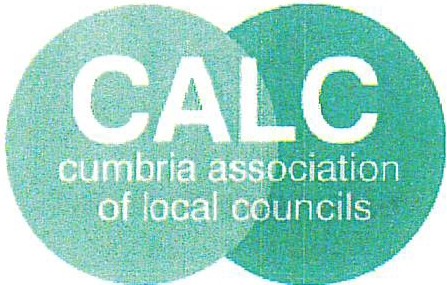 Mrs Marlene Jewell Whitehaven TC 148 Queen Street WHITEHAVEN CA28 7AZDear Colleague,ANNUAL SUBSCRIPTION 2023/24\ 1C	2 --=r I04-12...02.3 A6END!-\ 1,E:M APP12NDI¥ l•Fire and Rescue Service Headquarters Carleton AvenuePenrithCumbria, CA10 2FA01768 812663office@calc.org.ukApril 2023I would like to thank your Council for its valued membership of the Cumbria Association of Local Councils over the past year. Annual subscriptions to the Association for 2023/24 are now due.The subscription for your Council is made up of two payments, one to the Cumbria Association of Local councils (CALC) and one to the National Association of Local Councils (NALC). Each portion of the subscription fee is itemised separately. The NALC portion of the fee for 2023/24 is calculated at 7.71p per elector and the CALC portion is calculated in proportion to the square root of your electorate.For 2023/24 your CALC/NALC subscription fee is: £2005.98 This sum is made up of:NALC subscription at £1436.06CALC subscription at £569.92Please note that a member council cannot be a member of CALC without being a member of NALC and vice versa.Could you please put this membership subscription request before the next meeting of your Council so that continuation of membership can be authorised for payment? I enclose a note as a reminder of the benefits of CALC membership.You may pay us by cheque at the address shown at the top of this letter or alternatively pay by BACS as follows: Cumbria Association of Local Councils, Unity Trust Bank, A/C: 20466598, Sort Code: 608301. (Please note change of Bank details from HSBC to Unity Trust Bank).President:	Chairman: Cllr Mary Bradleywww.calc.org.ukChief Officer: Samantha BagshawIt would be very helpful if you would please amend as necessary and return the enclosed form giving contact details for your parish council.I look forward to receiving your Council's subscription.Kind regards,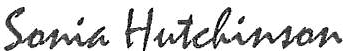 Chief OfficerPresident:	Chairman: Cllr Mary BradleyvVvvw.calc.org.ukChief Officer: Samantha BagshawWTC 27/04/2023Agenda Itern 8Confirmation of Annual Insurance CoverINSURANCEThe Council entered into a long-tenn insurance policy with Zurich Municipal in return for discounted rates (in 2022 it was agreed that the Council would enter into an agreement with Zurich Municipal for 5 years insurance cover - Minute 1998/22 refers). This effectively means that the Council is committed to renew the policy until the five years expire.The premium for the year 2023/2024 is £3,497.69. This is likely to increase if the Council acquires more assets.If a Councillor wishes to inspect the Insurance Policy it is available in The Council's Office in Queen Street, Whitehaven.RECOMMENDATIONIt is recommended that the position regarding the Insurance policy be noted and approved and the premium for 2023/2024 of £3,497.69 be paid.WTC 27/04/2023Agenda Item 12Gas and Electric Supply ContractINTRODUCTIONThe Council has been approached in recent weeks by 3 companies who specialise in negotiating contracts for the supply of gas and electric.Two of the companies have provided prices for the supply of gas (see Appendix 1). However, these prices change daily and it is expected that the price quoted will increase slightly.The Council has a contract for the supply of gas with Crown Gas and Power and this contract is due to expire on 28th February 2024. We are contracted to pay:£3.066 contracted unit rate (p/kWh)£0.568 Climate Change Levy (p/kWh) and£1.990 daily standing chargeOne of the suppliers has said that if we were to accept an option with a different supplier than Crown Gas and Power that we would still be able to accept any renewal offer from Crown Gas and Power up until the last 30 days of the existing contract. So should the price come down further we could renew the contract with the existing supplier and cancel any contract that the broker company has negotiated. However, should the price increase, we would already have a contract on a cheaper rate with a different supplier in place.RECOMMENDATIONIt is recommended that the position regarding the current gas contract be noted and for Councillors to authorise the companies to negotiate a new contract for the supply of gas on the Council's behalf provided that the same conditions apply as stated at 1.4.Bespoke QuoteAccount Name	Whitehaven Town Council Contact Name	 Vanessa GorleyShipping Address  148 Queen Street, 148 QUEEN STREETWhitehaven Cumbria CA28 ?AZ.United Kingdom Quote Created Date 06/04/2023, 09:54 Primary Meter	63692400Please find the Gas quotes you requested below.-J-rc...	2	I D4-1 2o2.3f'.t_90'\0°':_1.\-e.M	i2-I	I�@uTl'-u!!'X  !BR  Based on the information you have provided me, I have been able to agree the following tailor-made supplier rates for your business.As discussed, your gas supply is coming to an end and the price you are currently paying has changed since you last agreed to a contract, and prices will continue to fluctuate. Our role is to understand these fluctuations as best we can and keep you informed with how we expect the market to play out. At this time, we believe the prices below to be your best option on the market.Gas Prices from Utility BidderSupplier LogoClBritishGasLiteDay Rate Is measured In Price Per kWh. Standing Charge Is measured in Pence Per Day.NOTE: The current instability in the market means that these prices can only be held for a maximum of 24-hours. If you would like to secure these prices, it is important we do this as soon as possible0800 007 4001  lnfo@utilitybidder.co.uk  www.utilitybidder.co.uk	* :U:1 11 1Price Comparisonffl IDEAL'-'	UTILITIESAccountNumber: 63692400		Annual Usage 78660	Reference Number. #11636 Quote Date: Thursday, Apnl 13,Renewal Date 29 Feb 20242023Supplier	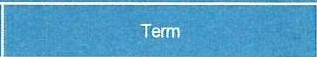 ClBritishGas UteClBritishGas UteClBritish Gas UteClBritishGasClBritishGasClBritish Gas.,•.",.eDFENERGYY......G...".P '..-.,•.,.eDFENERGY-.eY,....G...., .........Y,......G..,, .P ',,._Pnces are vahd al the time of quotation but may be v11thdrawn at the supplIe(s dIscret10n due to fluctuat1ons 1n the energy market For more 1nformatton please see your contract terms and cond1t1ons or contact thesender The sender does not accept respons1b1hly for any errors or om1ss1onsDateSupplierCategoryDetailTotal AmountTotal AmountPowerColumnl25/03/2023Eden Springs (UK) LtdSuoolies & ServicesWater Cooler Rental & Environmental Levy for water coolers(Apr 2023)£9.24slllLGA 197231/03/2023Derwent Recycling Services Ltd3rd PartySkip - Cartgate Allotments£360.00s23 Small Holdings Allotment Act 190831/03/2023Derwent Recycling Services Ltd3rd PartySkip - Sneckyeat Allotments£360.00s23 Small Holdings Allotment Act 190831/03/2023Copeland Borough CouncilPremisesRoom hire - 30.03.2023£84.00slllLGA 197201/04/2023CALCSupplies & ServicesAnnual Subscription fee 2023/2024£2,005.98slllLGA 197203/04/2023The Salway HallPremisesRoom Hire and set up for APM heldon 04.04.2023£144.00slllLGA 197204/04/2023POD (North West) LtdEventsEvent advert poster£18.00s144 LGA 197206/04/2023Sharp Business SystemsSupplies & ServicesPhotocopier charges (19/01/2023 - 21/03/2023)£63.58slllLGA 197206/04/2023npower Business Solutions3rd PartySeasonal Illuminations Unmetered Supply (19/11/2022 - 03/01/2023)£2,114.08s144 LGA 197213/04/2023Mrs M JewellEmployees/AllowancesRe-imbursement for raffle donation£18.50slllLGA 197214/04/2023Thomas Graham & Sons LtdEventsBolts and drill bits to install hanging basket brackets£71.48s144 LGA 197215/04/2023Mrs V GorleySupplies & ServicesRe-imbursement for bin bags and bin liners£2.48slllLGA 1972Unpresented cheques b/fwd from 2022/20232869.41£  2,869.41£  2,869.41£  2,869.41£  2,869.41carried f/wd101.04.20231157Copeland Borough Council12100.75£ 12,100.75£ 12,100.75£ 12,100.75£ 12,100.75206.04.2023BACSNewsquest Media Group289.00289.00289.00£	289.00£	289.00£	289.00£	57.80£	346.80306.04.2023BACSHensingham ARLFC Youth1000.00£  1,000.00£  1,000.00£  1,000.001,000.00Ward Grant - 2022/23406.04.2023BACSHensingham ARLFC Youth750.00£	750.00£	750.00£	750.00750.00Ward Grant - 2022/23512.04.2023ODWater Plus64.51£	64.51£	64.51£	64.5164.51Contract14.04.2023BACSStaff5294.595,294.595,294.595,294.59£  5,294.592162/2214.04.2023BACSHMRC2112.522,112.522,112.522,112.52£  2,112.52HMRC14.04.2022BACSCumbria LGPS752.33£	752.33£	752.33£	752.33752.336317/17 (ii)614.04.2022BACSnpower Business Solutions570.34£	570.34£	570.34£	570.34£	28.52£	598.86714.04.2022BACSMr D Horner500.00500.00500.00500.00SOO.ODSOO.ODSOO.OD£	500.00817.04.2023ODCrown Gas & Power332.68332.68332.68332.6866.53£	399.21Contract919.04.2023ODBT Group129.15129.15129.15129.1525.83£	154.98Contract2869.412869.412869.412869.412869.418159.44 12433.438159.44 12433.43129.15570.340.00	64.510.000.000.000.001750.000.000.00289.000.000.0026,765.28178.6826,943.9626,943.96INCOME 2023-2024DateItemPreceptInterestOther03.04.2023Allotment Rents 2023/243520.0006.04.2023HMRC - VAT Refund (March 2023)3012.0217.04.2023Allotment Rents 2023/24820.000.000.007352.027352.02WHITEHAVEN TOWN COUNCILExpenditure Netof VATInvoices not yetprocessedBudgetSUMMARISEDINCOME& EXPENDITURE STATEMENTFINANCIALYEAR 2023-2024BANK BALANCESBROUGHT FORWARDCBS 53905917 (01.04.2023)225,111.47CBS 53906216 (01.04.2023)460,571.03TOTAL OPENING BALANCE£ 685,682.50INCOME:PreceptInterest (Deposit)Other Income	7,352.02TOTAL INCOME£	7,352.02EXPENDITUREUnpresented cheques b/fwd from 2022/20232869.41Employees & Allowances8159.44Premises12433.43Supplies/Services129.153rd Party570.34Grants0.00Allotments64.51Ground Maintenance0.00Civic Hospitality0.00Ranger0.00Whitehaven In Bloom0.00Ward Grants1750.00Elections0.00Environmental Improvements0.00Events289.00Contingencies0.00Reserves0.00VAT (to be reclaimed)178.68TOTALEXPENDITURE £	 26,943.96 CASH BOOK BALANCEBrought forward£	685,682.50Income£	7,352.02Expenditure  £	26,943.96 Town Council FundsI £	666,o9o.s6 1BANK BALANCESCBS 53905917 (19/04/2023)205,538.63CBS 53906216 (19/04/2023)	460,571.03 